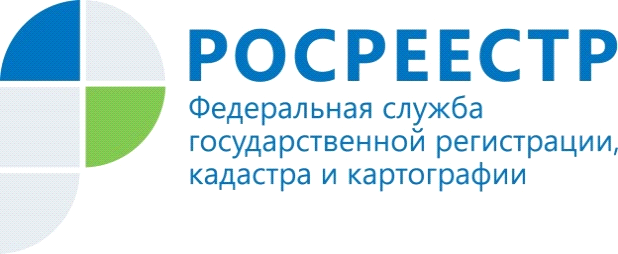 Вопросы приватизацииМожно ли приватизировать квартиру, если дом признан аварийным?Нет. Нельзя приватизировать жилые помещения, которые находятся в аварийном состоянии, в общежитиях учебных заведений, в домах закрытых военных городков, а также служебное жилье и находящийся в сельской местности жилищный фонд стационарных учреждений социальной защиты населения.Когда закончится срок приватизации?Ранее приватизировать жилье разрешалось до 1 марта 2017 года, однако в феврале текущего года вступил в силу закон, согласно которому приватизация жилых помещений больше не ограничивается каким-либо сроком. Тем самым, бесплатная приватизация жилья стала бессрочной.После того, как приватизирую свою квартиру, я окончательно стану собственником?Конечно, полноправный собственник может в полной мере распоряжаться своим имуществом - продать, подарить, заложить, завещать по наследству, заключить договор пожизненного содержания и т.д.Проживаю в квартире вместе с мужем, могу ли я приватизировать квартиру без его участия, если он против?Если ваш муж зарегистрирован в квартире, вы можете приватизировать квартиру только с согласия супруга. Приватизировать квартиру можно в общую собственность либо в собственность одного лица, в том числе несовершеннолетнего, с согласия всех имеющих право на приватизацию жилого помещения совершеннолетних лиц и несовершеннолетних в возрасте от 14 до 18 лет. Законом не предусмотрена приватизация части квартиры.Куда обратиться, чтобы подать документы на приватизацию?
Документы на регистрацию прав на основании договора безвозмездной передачи в собственность жилых помещений можно подать в многофункциональных центрах «Мои документы». Информацию о работе офисов можно узнать по телефону 8-800-200-3912.Пресс-службаУправления Росреестра по Красноярскому краю: тел.: (391) 2-524-367, (391)2-524-356е-mail: pressa@r24.rosreestr.ruсайт: https://www.rosreestr.ru Страница «ВКонтакте» http://vk.com/to24.rosreestr